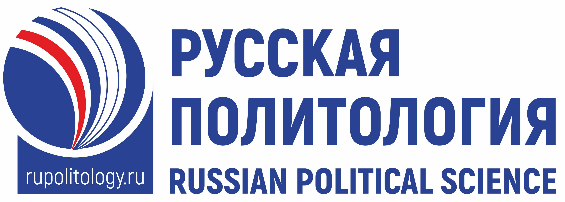 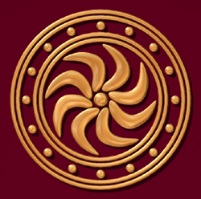 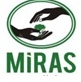 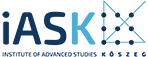 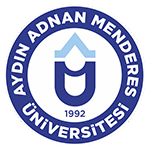 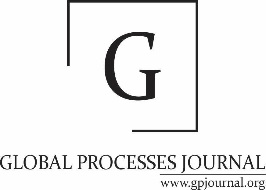 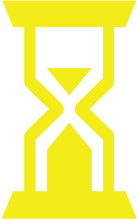 ЦЕНТАР ЗА НАПРЕДНИ ИСТРАЖУВАЊА, СКОПЈЕ, СЕВЕРНА МАКЕДОНИЈАМИРАС – Општествена организација во насока на поддршка на изучувањето на културното наследство, Баку, АзербејџанИНСТИТУТ ЗА НАПРЕДНИ СТУДИИ, КЕСЕГ, УНГАРИЈААЈДИН АДНАН МЕНДЕРЕЗ УНИВЕРЗИТЕТ, ТУРЦИЈАРУСКА ПОЛИТОЛОГИЈА, УНИВЕРЗИТЕТ МОСКВА, РУСИЈАЖУРНАЛ ГЛОБАЛНИ ПРОЦЕСИ, МАЈАМИ, САДИНСТИТУТ ЗА НАУКА, АЛТЕРНАТИВА, КУЛТУРА И УМЕТНОСТИ, СКОПЈЕ, СЕВЕРНА МАКЕДОНИЈА10та   Научна Меѓународна Конференција„Охрид – Водици, 2022“- Охрид, 17 – 19 Јануари 2022ПОВИК ЗА ТРУДОВИ„Глобални трендови и закани во однос на идентитетот, културното наследство, природната околина, креативните заедници, туризмот и одржливиот локален/регионален развој“Во последните неколку години настана значителен пораст во однос на употребата на визуелни и дигитални технологии насочени кон истражување, документирање, менаџирање, презентација и комуникација што се однесува до културното наследство. Печатените, видео и аудио медиуми како и можностите на “Новите Медиуми” се здобија со улогата на главни средства за зачувување и афирмација на културното наследство, како и истовремено станаа главни алатки за промоција на вредностите на културното наследство како еден туристички продукт. Гореспоменатотото драстично го трансформираше начинот на кој ја доловуваме, чуваме, процесираме, претставуваме и ја распространуваме информацијата.Во последните неколку декади, човечките активности како што се човечки предизвиканите климатски промени и други влијанија на екосистемите ги трансформираа природните системи на Земјата, надминувајќи ги капацитетите и нарушувајќи ги нивните само-регулаторни механизми со процеси на неповратни последици по глобалното човештво. Денес, човештвото веќе е сериозно засегнато од постојните системски промени на екологијата, како што се климатските промени и промените на употребата на земјиштето, особено дефорестацијата.КОВИД кризата уште повеќе ни предочи колку неодржлив е нашиот начин на живеење. Размислуваме и разговараме за сценарија, организираме и планираме промени, но е многу тешко да се постават амбициозни и реално достижни цели во исто време. Споменатото поставува побарувања од иновативни, креативни, истовремено и постојани соработки, и само во случај кога оваа соработка е сама по себеси одржлива може да се надеваме да станеме вистински отпорни на таквите закани. ТЕМИ НА ИНТЕРЕССе покануваат научници, докторанти и студенти на последипломски студии, истражувачи и заинтересирани вклучени во ефективна пракса од областа на: студии за заштита на околината, културно наследство, политички науки, економија, туризам, медиуми, архитектура, музеологија, архиварство, аудио-визуелни уметности, информатички науки и технологии, археологија, антропологија/етнологија, историја на уметност, географија, социологија, психологија и сите останати поврзани области, да ги достават насловите на која било тема поврзана со темата на конференцијата. Насловите може да имаат рефлексија на широк спектар на материјал поврзан со заштитата и управувањето со животната средина и културното наследство, одржлив развој, промоција, развој на туризмот итн. Краен рок на пријавување: 17 декември 2021Известување за одлуката за прием: 24 декември 2021Регистрација: 9 јануари 2022Конференција: 17-19 јануари 2022ПОДНЕСУВАЊЕ НА НАСЛОВИТЕ/ПАНЕЛИ или ПОСТЕРИКонференцијата нуди можност за индивидуално поднесување на наслови и предлози за панели. Сите апликации за наслови и панели треба да се испратат на е-пошта: conference.vodici2022@gmail.com до 17 декември 2021 година. Насловите примени после разгледувањенто на Бордот на програмата ќе бидат известени преку електронска пошта, најдоцна до 24 декември 2021 година. Апликацијата треба да содржи:Наслов на трудот/панел или постерАпстракт (исклучиво на англиски јазик) со не повеќе од 300 збора за индивидуални трудови, вклучувајќи ги тука главниот аргумент и заклучоците.Апстракт (исклучиво на англиски јазик) со не повеќе од 500 збора за предлог панели, вклучувајќи ги тука и апстрактите на панел насловитеИме и звање на авторот/авторите на насловотКратка биографија на авторот/авторите на насловот, не повеќе од еден параграфЕлектронска пошта, телефон и факс на авторот/авторитеГолемината на постерите треба да биде 50 х 75 см.ЈАЗИК НА КОНФЕРЕНЦИЈАТАКонференцијата ќе биде на англиски и македонски јазик.СЕРТИФИКАТ ЗА УЧЕСТВОСите регистрирани учесници на конференцијата ќе добијат сертификат за учество на крајот на конференцијата.БРОШУРА НА КОНФЕРЕНЦИЈАТАСите апстракти после приемот за учество на конференцијата ќе бидат објавени во брошурата на конференцијата.ЛОКАЦИЈАКонференцијата ќе биде одржана во Охрид, Северна Македонија. Информација за точната адреса на просториите ќе биде доставена дополнително.АГЕНДАКонференцијата ќе започне на 17 јануари 2022 и ќе заврши на 19 јануари 2022.Публикација (програма на конференцијата) од деветтата по ред Конференција „Водици-Охрид, 2021“„Културно наследство, животна средина, научни истражувања и туризам во услови на пандемија“ ќе биде промовирана и разделена меѓу учесниците на 17 јануари 2022..РЕГИСТРАЦИЈАПостојат три вида на уплата за учество на конференцијата:Стандарден вид на уплата во износ од 130 EURСтандардниот вид на уплата вклучува: сместување за две ноќевања (сместување и појадок), регистрација, конференциски материјали (брошура на апстракти), дочек и прием, ручек и вечера, ужина, програма и забелешки од конференцијата (публикација на peer-viewed papers).Намален вид на уплата во износ од 60 EURНамалениот вид на уплата вклучува: регистрација, материјали од конференцијата (брошура на апстракти), дочек и прием, ужина и забелешки од конференцијата (публикација на peer-viewed papers).Уплата за онлајн учество во износ од 20 EURВажно: За учесниците од Република Северна Македонија, програмскиот одбор можи да додели и ваучер за учество на конференцијата. Учесниците заинтересирани за добивање на ваучер треба со апликацијата да испрата и барање за грант со образожение. Во случај на добивање на ваучер на учесникот не му се покриваат трошоците за сместување, ручек и вечера.Заради условите на глобална пандемија оваа година презентацијата на Конференцијата ќе биде организирана и преку учество на некои од Интернет платформите (хибридна конференција)СМЕСТУВАЊЕТрошоците за сместување ќе бидат покриени од страна на учесниците. Одборот за организација ќе организира сместување и ќе ги покрие трошоците за сместување за учесниците кои ќе одберат стандарден вид на уплата за регистрација. Подетални информации околу сместувањето ќе бидат дадени откако ќе бидат прифатени апстрактите од страна на учесниците.ПАТУВАЊЕТрошоците за патување ги сносат учесниците на конференцијата.КОНТАКТcontact@car.org.mkicanth@gmail.comЛице за контакт:Симона Маџевич M.A.Тел./viber + 38971277720БОРД НА КОНФЕРЕНЦИСКАТА ПРОГРАМАRubin Zemon, Ph.D. Centre for Advanced Researches, Skopje, North MacedoniaFariz Khalili, Ph.D. MIRAS Social Organization in Support of Studying of Cultural Heritage, Baku, AzerbaijanFerenc Miszlivetz Ph.D., Institute for Advanced Studies Koszeg, HungaryAndrey Gorokhov, Editor-in-Chief, Russian Political Science), Moscow, Russian Federation Ahmet Aytac, Ph.D. Aydin Adnan Menderes University, Izmir, TurkeyGeorgi Nikolov,  Ph.D, University of National and World Economy, Sofia, Bulgaria,Tatjana Dragicevic – Radicevic Ph.D., University Business Academy, Novi Sad, SerbiaHristo Petrevski Ph.D., Institute for Science, Alternative, Culture and Art, Skopje, North MacedoniaKubilay Akman, Ph.D., Usak University, TurkeyLuigi Santacroce, Ph.D. Aldo Moro University, Bari, ItalyLiljana Poposka Ph.D. Centre for Advanced Researches, Skopje, North MacedoniaMeli Shopi, Ph.D. University of Elbasan, Elbasan, AlbaniaDejan Metodijeski, Ph.D. University Goce Delchev, Stip, Skopje, North MacedoniaMarijana Secibovic, Ph.D. VSTIM College, Konjic, Bosnia and HercegowinaJasminka Simic, Ph.D. Editor- in – chief, Radio-Television of Serbia, Belgrade, SerbiaNadzyea Cherepan, Ph.D. European Humanities University, Vilnius, LithuaniaZoran R. Vitorovic, DID Ph.D, Editor-in-Chief, Global Processes Journal, Miami, USATemelko Ristevski, Ph.D., Centre for Advanced Researches, Skopje, North MacedoniaGjorgji Tonovski Ph.D. Centre for Advanced Researches, Skopje, North MacedoniaEmil Gjorgov Ph.D. Centre for Advanced Researches, Skopje, North MacedoniaОРГАНИЗАЦИСКИ ОДБОР Александар Манасиески, Ph.D. Љупчо Јаневски, Ph.D.Симона Маџевич, M.A.Верица Џијановска  Марина Врвцоска, M.A.